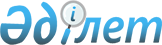 О повышении ставок единого земельного налога и ставок земельного налога на не используемые в соответствии с земельным законодательством Республики Казахстан земли сельскохозяйственного назначения в Кызылкогинском районе
					
			Утративший силу
			
			
		
					Решение Кызылкогинского районного маслихата Атырауской области от 18 ноября 2015 года № ХХХV-5. Зарегистрировано Департаментом юстиции Атырауской области 09 декабря 2015 года № 3388. Утратило силу решением Кызылкогинского районного маслихата Атырауской области от 26 февраля 2016 года № XXXVIII-3      Сноска. Утратило силу решением Кызылкогинского районного маслихата Атырауской области от 26.02.2016 № XXXVIII-3.

      В соответствии с пунктом 1-1 статьи 387, пунктом 1 статьи 444 Кодекса Республики Казахстан от 10 декабря 2008 года "О налогах и других обязательных платежах в бюджет" (Налоговый кодекс), статьей 6 Закона Республики Казахстан от 23 января 2001 года "О местном государственном управлении и самоуправлении в Республике Казахстан", районный маслихат РЕШИЛ:

       Повысить ставки единого земельного налога и ставки земельного налога в десять раз на не используемые в соответствии с земельным законодательством Республики Казахстан земли сельскохозяйственного назначения в Кызылкогинском районе.

       Контроль за исполнением решения возложить на постоянную комиссию (председатель К.Коданов) районного маслихата по вопросам соблюдения законодательства, правовой защите и депутатской этике.

       Настоящее решение вступает в силу со дня государственной регистрации в органах юстиции, вводится в действие по истечении десяти календарных дней после дня его первого официального опубликования.


					© 2012. РГП на ПХВ «Институт законодательства и правовой информации Республики Казахстан» Министерства юстиции Республики Казахстан
				
      Председатель сессии, 
секретарь маслихата 

Т. Бейскали
